Gordon Lightfoot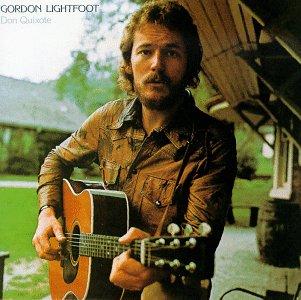 Sundown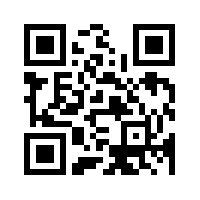 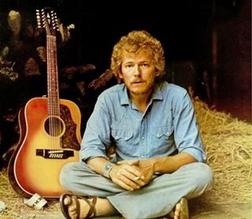 Sample Discussion Questions:1.  Some women are attracted to "bad boys," and some men to "bad girls."  Why?2.  If you were treated badly by your lover, but you were crazy about them, would you stay or go? 3.  What does it take for you to break-up with someone?4.  Have your or a friend had a relationship where alcoholism caused a break-up?5.  Do you believe dating someone "too attractive" can be a negative?6.  Have you ever suspected your boy/girlfriend was cheating on you?  Did you learn the truth?